СХВАЛЕНОРішення Комісії з регулювання азартних ігор та лотерей07 грудня 2023 року № 454ПРОЄКТ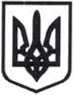 КОМІСІЯ З РЕГУЛЮВАННЯ АЗАРТНИХ ІГОР ТА ЛОТЕРЕЙР І Ш Е Н Н ЯВідповідно до Закону України «Про звернення громадян», Указу Президента України від 07 лютого 2008 року № 109 «Про першочергові заходи щодо забезпечення реалізації та гарантування конституційного права на звернення до органів державної влади та органів місцевого самоврядування», постанови Кабінету Міністрів України від 14 квітня 1997 року № 348 «Про затвердження Інструкції з діловодства за зверненнями громадян в органах державної влади і місцевого самоврядування, об'єднаннях громадян, на підприємствах, в установах, організаціях незалежно від форм власності, у медіа», підпункту 12 пункту 4 Положення про Комісію з регулювання азартних ігор та лотерей, затвердженого постановою Кабінету Міністрів України                      від 23 вересня 2020 року № 891, з метою реалізації конституційного права громадян на особисте звернення до Комісії з регулювання азартних ігор та лотерей, Комісія з регулювання азартних ігор та лотерейВИРІШИЛА:1. Затвердити Порядок розгляду звернень громадян та організації особистого прийому громадян у Комісії з регулювання азартних ігор та лотерей, що додається.2. Департаменту методології разом з департаментом юридичного забезпечення в установленому законодавством порядку забезпечити подання цього рішення на державну реєстрацію до Міністерства юстиції України.3. Департаменту документального забезпечення та організаційної роботи забезпечити оприлюднення цього рішення після його державної реєстрації.4. Це рішення набирає чинності з дня його офіційного опублікування.5. Контроль за виконанням цього рішення покласти на Голову КРАІЛ.Голова КРАІЛ                                          	        Іван РУДИЙЗгідно з чинним законодавством                                               Протокол №_______ засіданнявідповідно до колегіального рішення КРАІЛ                           КРАІЛ від ________________________________________       Київ                   № _________________ Про затвердження Порядку розгляду звернень громадян та організації особистого прийому громадян у Комісії з регулювання азартних ігор та лотерей